Председатель Контрольно-счетной комиссии приняла участие в заседании районного Совета народных депутатов25 декабря депутаты районного Совета под председательством главы района Воронова А.П. завершили работу в 2019 году заседанием 35 сессии Совета народных депутатов, на котором утвердили районный бюджет Каширского муниципального района на 2020 год и плановый период 2021-2022 годов. Депутатами были рассмотрены и другие вопросы, в том числе - внесены изменения в бюджет текущего года, заслушана информация о работе Общественной приемной губернатора Воронежской области в Каширском муниципальном районе. В результате тайного голосования присвоено почетное звание «Почетный житель Каширского муниципального района Воронежской области» жительнице с. Боево Кирилловой М.В. и жителю п. «Степной» Кондусову В.В.	Присутствовавшие на заседании депутаты Воронежской областной Думы Алименко И.А. и Ильин А.А. отметили позитивные направления в совместной работе представительного и исполнительного органов местного самоуправления, пожелали депутатам районного Совета удачного завершения уходящего года и поздравили с наступающими Новогодними и Рождественскими праздниками. В работе приняли участие и.о. главы администрации Каширского муниципального района Пономарев И.П., заместитель главы администрации Корабейникова И.Ю, заместитель главы администрации района-руководитель аппарата Усова О.И., председатель ТИК района Новикова М.Н., помощник прокурора района Медведева Т.Ю., руководители и начальники отделов администрации района, главы сельских поселений, претенденты на присвоение почетного звания «Почетный житель Каширского муниципального района».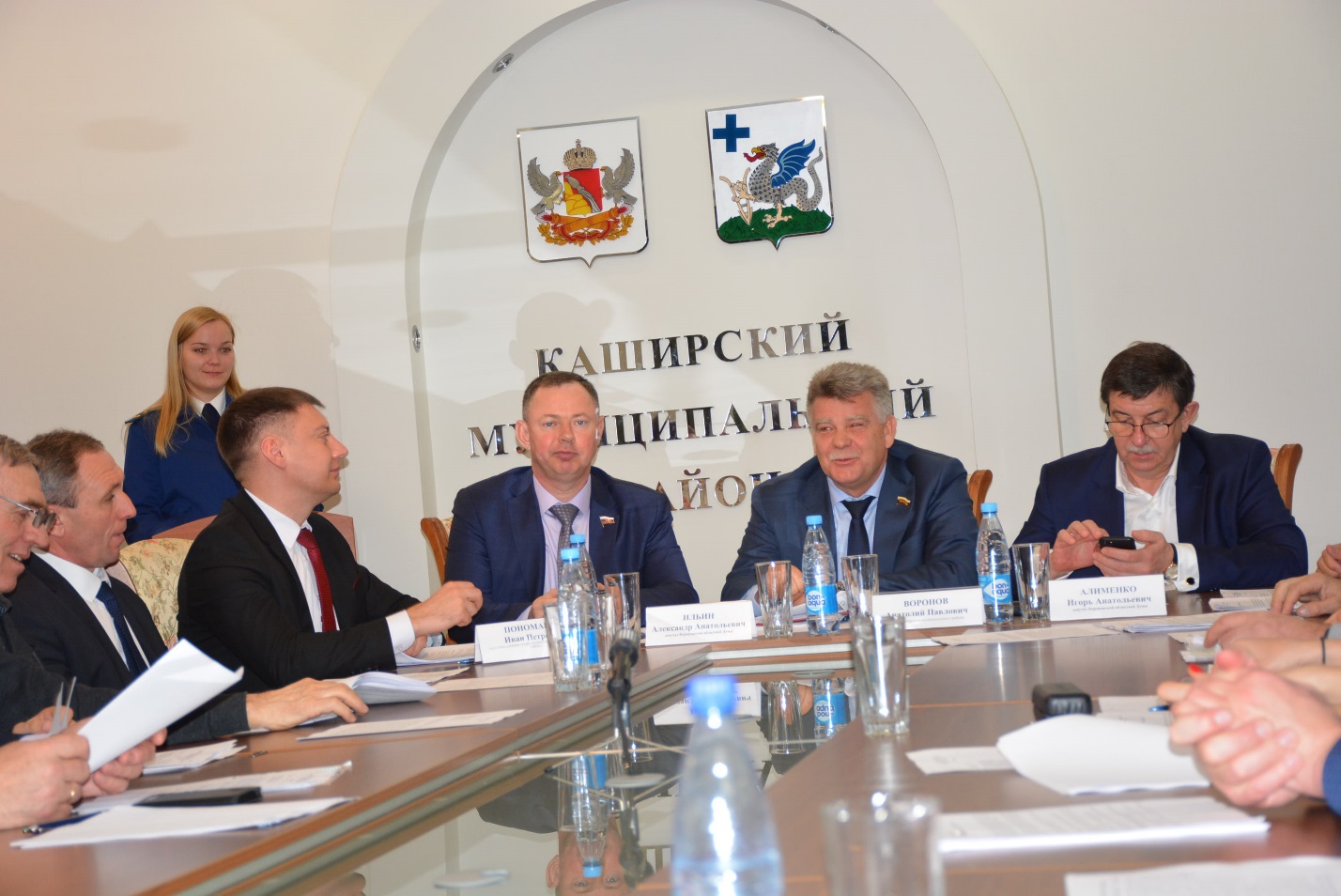 